2020 年预算绩效管理工作总结2020 年，预算绩效工作在局班子的正确领导和上级财政 部门的大力支持下，预算绩效办认真贯彻中央、省、市有关文 件精神，加快建立全方位、全过程、全覆盖的预算绩效管理体 系，在积极做好新冠疫情防控的前提下，有效提高财政资金使用效益。现就 2020 年的工作总结如下：一、预算绩效管理工作实施情况1.进一步加强绩效管理制度建设(1)为全面实施预算绩效管理，建立科学、合理的项目支 出绩效评价管理体系，提高财政资源配置效率和使用效益，根 据《中华人民共和国预算法》、财政部《项目支出绩效评价管 理办法》（财预〔2020〕10 号）和《中共全南县委 全南县人 民政府关于全面实施预算绩效管理的实施意见》（全发〔2019〕 5 号）等有关规定，我县制定出台了《全南县项目支出绩效评价管理办法》。(2)结合我局各股室职能，明确职责分工、加强工作配合， 绩效办制定了《全南县财政局预算绩效管理内部工作规程》， 强化支出责任和效率意识。并成立了以局长为组长，副局长为 副组长，各股室长为成员的“预算绩效管理领导小组 ”，确保预算绩效工作有序推进。(3)制定了《全南县预算绩效管理暂行办法》，进一步明确预算绩效管理的内容和流程，厘清县财政局与预算部门（单位）职责分工，强化支出责任和效率意识。2.开展 2020 年预算绩效目标管理工作绩效目标管理对象包括县直各部门及其所属单位申报 2020 年度县级预算安排的专项资金项目绩效目标以及部门整 体支出绩效目标。2020 年预算安排的部门各类项目支出 3.8 亿元，其中本级资金 2.95 亿元、上级资金 0.85 亿元，本年申报项目 139 个，资金达 3.08 亿元， 占项目资金的 81%。3.积极推进预算项目支出绩效自评工作积极组织县直部门（单位）项目资金绩效自评工作，上半 年县财政局印发了《关于开展 2019 年度预算项目支出绩效自 评工作的通知》（全财发〔2020〕37 号），组织对 2019 年度 县直各部门及其所属单位专项资金进行了自评，包括本级资金 和上级资金。本次参与自评的部门有 56 个，涉及项目 103 个， 自评金额达 2.9 亿元，其中本级资金 2.1 亿元，上级资金 0.8亿元，本级资金占 2019 年纳入绩效管理范围资金的 72.4%。4.全面实施部门整体支出绩效自评工作为促进部门从整体上提升预算绩效管理工作水平，切实增 强主管部门以及资金使用单位整体支出绩效意识，进一步发挥 财政资金使用效益，保障部门更好地履行职责。县财政局印发 《关于开展 2019 年度县直部门整体支出绩效评价工作的通 知》（全财发〔2020〕65 号），组织对 2019 年度所有县直部门（单位）实施部门整体支出绩效自评工作。5.聘请第三方机构开展绩效评价工作为认真做好 2019 年度县级预算绩效评价工作，根据绩效 相关要求，引入第三方机构参与预算绩效评价工作，今年引入 两家事务所参与绩效评价，分别是恒诚会计事务所和华泰会计 事务所，评价项目分别为：看守所、拘留所建设、教育奖励资 金（中考、高考）、高中课后服务费、计生利益导向经费、已 扎一女户、二女户奖励、基本公共卫生服务、城区绿化养护、 第七次森林资源二类调查等 8 个项目支出， 以及县农业农村 局、县就业局、县行政服务中心等三个部门开展部门整体评价。 本次评价涉及项目资金 6300 多万元。为明年全面实施绩效评价打好基础。6.预算绩效管理信息系统上线根据省财政厅和市财政局的统一部署，布置我县 2021 年 预算绩效信息系统上线事宜，2021 年起事前绩效评估、绩效目标管理、绩效评价、绩效监控等均通过系统线上运行报送。二、610 水毁灾建项目完成情况对各业主单位申报的水毁灾后重建项目认真细致地审核， 对不符合的材料要求业主单位按规定补充完整，并督促业主单 位加快灾建项目的建设进度，争取早日保质保量完工。2020 年审核灾后重建项目 164 个，涉及工程金额 1.02 亿元，按工程进度拨付资金 5927 万元，保证工程如期完工。三、存在的困难和问题总的来看，预算绩效管理工作虽然取得了一些成绩，但也存在一些问题需要解决，还有一些不足之处需要完善，其中既有面上普遍存在的，也有实际工作中遇到的个性问题。1.绩效评价工作人员不足。据 2014 年县编办核定县财政 局预算绩效评价办公室编制为 5 人，到目前为止，实际工作人员只有一人。 由于人员不足，导至有些绩效工作都无法开展。2.评价指标体系需要进一步完善。财政支出评价对象涉及 行业多，项目之间差异性大，目前省市下达的指标体系比较宏 观，考核面比较广。但真正能体现项目效果的个性指标，由于 设置难度较大，还不能满足目前工作开展需要，需各部门统一制定适应本部门本项目的个性指标。3.部门对绩效工作重视不够。大部分单位都认为绩效预算 只是在编制一张申报表，完成几份绩效报告和绩效评分表就完 事。财务等其他相关部门往往也对其重要性理解不足，对管理 中呈现出来的问题没有加以重视和反思，致使预算绩效评价往往就成为一个项目总结验收，失去了其原有的作用与意义。4.绩效工作人员素质参差不齐。现已开展的预算绩效评价 工作基本以财务人员为主，由于缺乏对项目本身的一些专业知 识，对项目不了解、不熟悉，对各个实施细节不够深入，单位难以给出准确合理的评价指标，提交的评价报告质量不高。5.评价结果应用较差。目前单位的绩效评价结果仅仅停留 在反映情况、找出问题层面，有的单位绩效评价的结果往往只 是完成任务，连存在的问题都不会查找。评价结果缺乏相应的约束性，使得预算绩效管理工作流于形式，考核不考核一个样。四、2021 年工作打算1.加快建立个性指标库。对当年各单位报送的绩效目标及 绩效评价结果进行整理汇总，科学、合理设计绩效评价指标， 拟建立适合项目特点的个性指标库，以后年度逐步修改、更新、完善。2.加强指标体系建设。预算绩效管理评价工作的难点在于 合理制订适合项目特点的评价指标库，合理设计绩效评价指 标，为真实评价相关项目的实际情况提供保证。一是汇总梳理 以前年度制定的指标，将符合当前预算绩效管理要求的个性指 标汇编成库；二是组织人员搜集整理先进省市制定出台的指 标，进一步充实完善个性指标库；三是建立指标数据库，将各年度制定的指标及时纳入指标库，做到随时修改、更新、完善。3.完善制定评价机制。继续更新出台各项绩效评价制度， 完善评价机制，拓宽工作视野，积极吸纳各类专业人才，组建县级绩效评价专家库，为自身开展绩效评价提供智力支撑。4.引入第三方评价机构参与绩效评价。在今年第三方评价 的基础上，明年将扩大评价范围，继续选择重点民生政策和重 大专项支出，由第三方评价机构对预算单位开展项目支出和整 体支出绩效评价工作，县财政局绩效办做好组织管理工作，提高评价质量。5.加强评价结果的应用。一是加强监督机制，针对评价过 程中发现的问题，结合评价报告提出的建议，督促预算部门制 定切实可行的整改方案，同时，建立评价结果与预算安排有机结合机制，将绩效评价结果作为以后年度安排预算的重要依据。二是加强督查考核，本着“花钱必问效，无效必问责 ”、“谁用款、谁负责 ”的原则，对工作成效明显的部门按规定给 予表彰，对预算执行低绩效，甚至零绩效的预算部门及其责任人员实行绩效问责。全南县财政局预算绩效办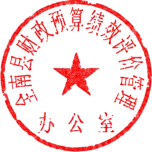 2020 年 12 月 1 日- 6 -